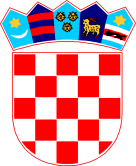 REPUBLIKA HRVATSKA   ZADARSKA ŽUPANIJA   OPĆINA PRIVLAKA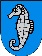            Ivana Pavla II, 46          23233 PRIVLAKAKLASA: 301-02/19-01/07URBROJ: 2198/28-03-19-7Privlaka, 11. veljače 2019. godine	U postupku jednostavne nabave radova radova izmjene elektroinstalacija i opreme na nogometnom igralištu Sabunike, pokrenutom Odlukom  KLASA: 301-02/19-01/07URBROJ: 2198/28-03-19-1 od dana 30.siječnja 2019. godine, objavljenog na osnovu članka 15. Zakona o javnoj nabavi (“Narodne novine” broj 120/16) i Pravilnika o provedbi postupka jednostavne nabave roba, radova i usluga od 30.lipnja 2017.g. (KLASA: 011-01/17-01/01, URBROJ: 2198/28-02-17-1) te članka 46. Statuta Općine Privlaka („Službeni glasnik Zadarske županije“ br. 05/18),  Načelnik Općine Privlaka donosiO D L U K Uo odabiru najpovoljnije ponude Kao najpovoljnija ponuda u postupku nabave radova izmjene elektroinstalacija i opreme na nogometnom igralištu Sabunike odabrana je sljedeća ponuda:Redni broj ponude:			3.Broj ponude:				3Ponuđač:	KANSEL d.o.o., Ulica Ivana Pavla  II 24, Privlaka, OIB: 05160860576Ponuđena cijena:			147.081,00 kn + PDVNa natječaj su pravodobno pristigle tri ponude i to sljedećih tvrtki; 1.  PLAVA ISKRA d.o.o., Jadranska 6, Vir, OIB:94109999122,  2. STROM obrt za elektroinstalacijske radove, Pazariška 5, Gospić, OIB: 57474554384 te  3. KANSEL d.o.o., Ulica Ivana Pavla  II 24, Privlaka, OIB: 05160860576.Navedene ponude odgovaraju uvjetima iz natječaja, a temeljem kriterija najpovoljnije cijene te sukladno prijedlogu Povjerenstva odabrana je ponuda KANSEL d.o.o., Ulica Ivana Pavla  II 24, Privlaka, OIB: 05160860576.								     Načelnik:       						          Gašpar Begonja, dipl.ing.______________________